Комплекс 3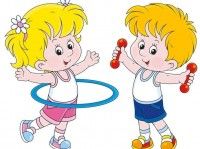 И. п. — стойка ноги на ширине ступни, руки перед грудью.
1 — руки в стороны; 2 — вернуться в исходное положение.И. п. — стойка ноги на ширине плеч, руки на поясе. 1 — наклон вперед; 2 — выпрямиться (5-6 раз).И. п. — стойка ноги на ширине ступни, руки на поясе. 1 — руки в стороны; 2 — присесть; 3 — выпрямиться, руки в стороны; 4 — исходное положение (5-6 раз).И. п. — стойка ноги слегка расставлены, руки внизу. 1-2 — поднимаясь на носки, руки за голову, локти в стороны; 3-4 вернуться в исходное положение (5-6 раз).Ходьба на месте.Будьте здоровы!